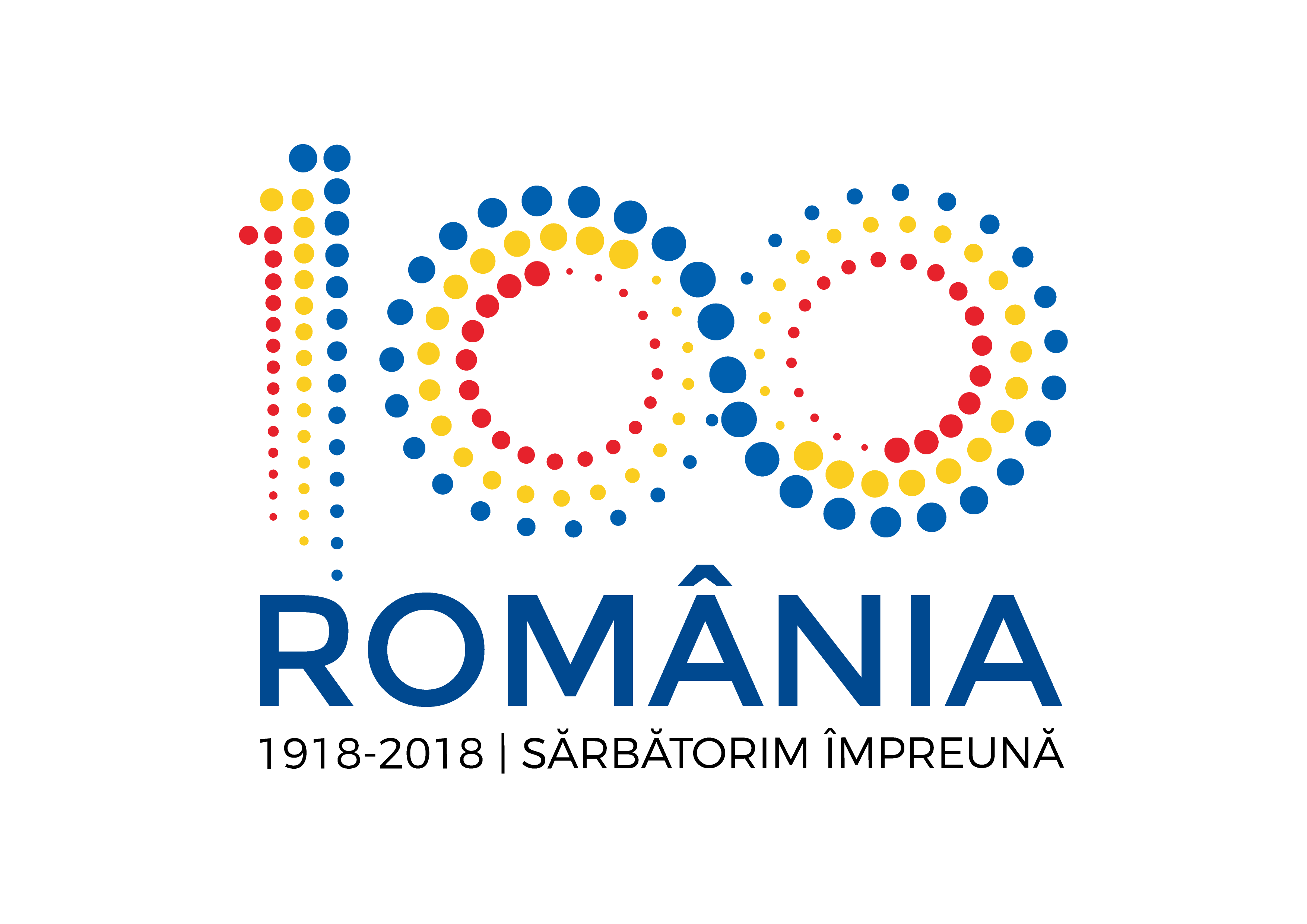 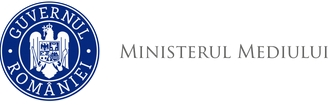                 Agenţia Naţională pentru Protecţia Mediului DECIZIA ETAPEI DE ÎNCADRAREPROIECT din 27 SEPTEMBRIE 2018Ca urmare a solicitării de emitere a acordului de mediu adresată de RUSU A.M. ALEXANDRU ÎNTREPRINDERE INDIVIDUALĂ cu sediul în localitatea Livezile, nr. 258, comuna Livezile, judeţul Bistriţa-Năsăud, pentru proiectul: „Înființarea unei ferme de afini în loc. Livezile, jud. Bistrița-Năsăud” propus a fi amplasat în localitatea Livezile, extravilan, judeţul Bistriţa-Năsăud, documentaţie înregistrată la APM Bistriţa-Năsăud sub nr. 9438/6.09.2018, ultima completare la nr. 9884/19.09.2018, în baza Hotărârii Guvernului nr. 445/2009 privind evaluarea impactului anumitor proiecte publice şi private asupra mediului şi a Ordonanţei de Urgenţă a Guvernului nr. 57/2007 privind regimul ariilor naturale protejate, conservarea habitatelor naturale, a florei şi faunei sălbatice, cu modificările şi completările ulterioare,Agenţia pentru Protecţia Mediului Bistriţa-Năsăud decide, ca urmare a consultărilor desfăşurate în cadrul şedinţei Comisiei de Analiză Tehnică din data de 26.09.2018, că proiectul: „Înființarea unei ferme de afini în loc. Livezile, jud. Bistrița-Năsăud” nu se supune evaluării impactului asupra mediului şi nu se supune evaluării adecvate. Justificarea prezentei decizii:	I. Motivele care au stat la baza luării deciziei etapei de încadrare în procedura de evaluare a impactului asupra mediului sunt următoarele: Proiectul intră sub incidenţa HG nr. 445/2009 privind evaluarea impactului anumitor proiecte publice şi private asupra mediului, fiind încadrat în Anexa 2, la punctele:	1.b) proiecte pentru utilizarea terenului necultivat sau a suprafețelor parțial antropizate în scop agricol intensiv;	1.c) proiecte de gospodărire a apelor pentru agricultură, inclusiv proiecte de irigații și desecări.1. Caracteristicile proiectului:a) mărimea proiectului: - proiectul are ca obiectiv principal înfiintarea unei culturi intensive de afini cu tufa înaltă, iar obiectivul secundar este dotarea fermei cu mijloacele tehnice necesare întreținerii corespunzatoare a fermei; -suprafața totală a terenului este de 4,89 ha din care efectiv cultivat este 4,13 ha. Diferența o reprezintă drumuri de fermă amenajate prin cosire și un spatiu administrativ pe care se amplasează componentele principale ale sistemului de irigare; - tehnologia de cultură recomandată este cultivarea arbuștilor fructiferi pe biloane protejate cu folie tip agrotextil; - ferma se dotează cu un sistem de irigare alimentat cu energie electrică provenită de la un generator; - pentru întretinerea corespunzatoare a culturii este nevoie de achiziția unor utilaje specifice: tractor cu tracțiune integrală dotat cu încărcător frontal, tocătoare de resturi vegetale, atomizor, remorcă tehnologică, motocositoare; - pentru controlul fertilizării se impune dotarea cu un kit de măsurare a pH-ului și a electroconductivității.- proiectul nu presupune lucrări de constructii montaj, ci numai lucrări agricole de pregătire a terenului  și lucrari specifice pomicole de înființare a culturii de afin. - pentru îmbunătățirea proprietăților fizico-chimice ale solului se recomandă cultivarea lucernei sau a lupinului și utilizarea ca îngrășământ verde prin încorporarea în sol.Operațiile necesare înființării culturii sunt:- fertilizare cu îngrășăminte verzi; - combaterea buruienilor perene;- scarificare;- mobilizarea terenului pe adâncimea de 20-25 cm și incorporarea resturilor vegetale;- pichetare;- fertilizarea de bază a solului;- discuire și nivelare de exploatare;- administrare turbă de-a lungul biloanelor (etapa 1);- frezare;- bilonare;- instalarea foliei de protecție;- decuparea foliei;- aport de turbă la plantă (etapa 2);- plantarea materialului săditor.b) cumularea cu alte proiecte: nu are efect cumulativ cu altele din zonă; c) utilizarea resurselor naturale: se utilizează solul pentru plantare și apa pentru irigare;Utilități:	1. Alimentare cu apă – apa pentru irigare se asigură din sursă subterană. Apa este preluată cu pompa de alimentare și stocată în bazinul tampon suprateran (V=55 m3) din material plastic de unde intră în sistemul de irigare. Sistemul de irigare prin picurare este alcătuit din stație de pompare-filtrare, sistem de distribuție a apei (realizat dintr-o rețea de conducte de polietilenă), sistem de distribuire a apei la plante (realizat din tuburi de picurare cu presiune compensată) si automatizare (formată din sistem de comandă, electrovane si senzori). 	2. Evacuare ape uzate – nu este cazul.	3. Energie electrică - se va asigura prin utilizarea unui generator electric;	4.Încălzire – nu este cazul.d) producția  a de deşeuri: se generează: - deșeuri organice – provenite din tăieri și curățarea spațiilor verzi;- deșeuri plastice – provenite de la ambalajele fertilizatorilor și a produselor fito-sanitare;- deșeuri menajere – provenite de la personalul din ferma;Deșeurile urmează circuitul specific fiecărui tip de reciclare/eliminare.e) emisiile poluante, inclusiv zgomotul şi alte surse de disconfort: în timpul realizării proiectului vor fi emisii și zgomot de la utilaje și mijloace de transport. În timpul funcționării, nu rezultă emisii. f) riscul de accident tinandu-se seama în special de substanțele și de tehnologiile utilizate: produsele fitosanitare care se vor încadra în această categorie vor fi manevrate conform legislației specifice în vigoare.2. Localizarea proiectului: 2.1 utilizarea existentă a terenului: conform certificatului de urbanism nr. 110/5.09.2018 emis de Primăria Comunei Livezile, terenul destinat proiectului este fâneață și este situat în  extravilanul localității Livezile. Conform art. II al Legii nr. 86/2014 pentru aprobarea Ordonanței de urgență a Guvernului nr. 34/2013 privind organizarea, administrarea și exploatarea pajiștilor permanente și pentru modificarea și completarea Legii fondului funciar nr. 18/1991, prevederile OUG 34/2013 nu se aplică la amplasarea pe pajiști a investițiilor realizate din fonduri europene.2.2 relativa abundenţă a resurselor naturale din zonă, calitatea şi capacitatea regenerativă a acestora: în perioada de funcționare se utilizează solul și apa subterană pentru irigare, resurse existente în zonă. 2.3 capacitatea de absorbţie a mediului, cu atenţie deosebită pentru:a) zonele umede – nu este cazul;b) zonele costiere – nu este cazul;c) zonele montane şi cele împădurite – nu este cazul;d) parcurile şi rezervaţiile naturale – nu este cazul;e) ariile clasificate sau zonele protejate prin legislaţia în vigoare, cum sunt: zone de protecţie a faunei piscicole, bazine piscicole naturale şi bazine piscicole amenajate – nu este cazul. f) zonele de protecţie speciale – nu este cazul;g) ariile în care standardele de calitate a mediului stabilite de legislaţia în vigoare au fost deja depăşite – nu este cazul;h) ariile dens populate – lucrările propuse se realizează în extravilan, nu este cazul.i) peisajele cu semnificaţie istorică, culturală şi arheologică – nu este cazul.3. Caracteristicile impactului potenţial:a) Extinderea impactului, aria geografică şi numărul de persoane afectate – lucrările ce urmează a fi executate pentru realizarea proiectului precum și activitatea desfășurată în cadrul acestuia la funcționare, nu vor avea un impact negativ semnificativ asupra factorilor de mediu şi nu vor crea un disconfort pentru populaţie. Va fi afectată direct doar suprafața de teren pe care se realizează proiectul în timpul efectuării lucrărilor, iar locul de implementare al proiectului este situat în extravilan.b) Natura transfrontieră a impactului – lucrările propuse nu au efecte transfrontieră.c)Mărimea şi complexitatea impactului - impactul va fi redus, se va manifesta doar pe perioada realizării proiectului asupra factorului de mediu sol.d) Probabilitatea impactului – este redusă, apare pe perioada de realizare a proiectului. e)Durata, frecvenţa şi reversibilitatea impactului – impactul se va manifesta pe perioada de execuţie fiind reversibil odată cu lucrările de refacere a amplasamentului la încetarea activităţii (durata de existenta a plantatiei poate ajunge la peste 40 ani). Proiectul a parcurs etapa de evaluare iniţială și etapa de încadrare, din analiza listei de control pentru etapa de încadrare finalizată în şedinţa Comisiei de Analiză Tehnică, nu rezultă un impact semnificativ asupra mediului al proiectului propus.Anunţurile publice privind depunerea solicitării de emitere a acordului de mediu şi privind etapa de încadrare au fost mediatizate prin afişare la sediul Primăriei Livezile, prin publicare în presa locală şi afişare pe site-ul şi la sediul A.P.M. Bistriţa-Năsăud.  Nu s-au înregistrat observaţii/contestaţii/comentarii din partea publicului interesat pe parcursul procedurii de emitere a actului de reglementare.II. Motivele care au stat la baza luării deciziei etapei de încadrare în procedura de evaluare adecvată sunt următoarele: proiectul propus nu intră sub incidenţa art. 28 din O.U.G. nr. 57/2007 privind regimul ariilor naturale protejate, conservarea habitatelor naturale, a florei şi faunei sălbatice, cu modificările şi completările ulterioare.Condiţii de realizare a proiectului:1. Se vor respecta prevederile O.U.G. nr. 195/2005 privind protecţia mediului, cu modificările şi completările ulterioare.2. Materialele necesare pe parcursul execuţiei lucrărilor vor fi depozitate numai în locuri special amenajate în incintă, astfel încât să se asigure protecţia factorilor de mediu. 3. Deşeurile de tip menajer vor fi transportate şi depozitate prin relaţie contractuală cu operatorul de salubritate. 4. Se interzice depozitarea necontrolată a deşeurilor (direct pe sol, etc.) ca şi incinerarea lor.5. Nu se vor deteriora zonele învecinate perimetrului de desfǎşurare a lucrǎrilor;6. In perioada de execuţie a lucrărilor vor fi stabilite zone de parcare a autovehiculelor și a utilajelor utilizate;7. Se vor lua toate măsurile necesare pentru:	- evitarea scurgerilor accidentale de produse petroliere de la mijloacele de transport utilizate;    	- evitarea depozitării necontrolate a materialelor folosite şi a deşeurilor rezultate;  	- asigurarea permanentă a stocului de materiale și dotări necesare pentru combaterea efectelor poluărilor accidentale (materiale absorbante);8. Autovehiculele şi utilajele folosite vor respecta normele şi prevederile privind emisiile de noxe şi de zgomot. Mijloacele de transport şi utilajele folosite vor fi întreţinute corespunzător, pentru a se evita emisiile de noxe în atmosferă şi scurgerile accidentale de carburanţi şi lubrifianţi.9. Alimentarea cu carburanţi a mijloacelor auto, schimburile de ulei și reparațiile auto se vor face numai pe amplasamente autorizate, 10. În cazul apariţiei unei poluări accidentale se vor lua imediat măsuri de stopare a fenomenului şi de remediere a suprafeţei afectată.     Se va raporta la APM BN şi la CJ BN al GNM orice poluare constatată, indiferent de cauzele apariţiei acesteia.11. La execuția lucrărilor se vor respecta întocmai cele menționate în memoriul de prezentare (date, parametri), justificare a prezentei decizii.10. La finalizarea investiţiei, titularul va notifica Agenţia pentru Protecţia Mediului Bistriţa-Năsăud şi Comisariatul Judeţean Bistriţa-Năsăud al Gărzii Naţionale de Mediu pentru verificarea conformării cu actul de reglementare.	Prezentul act de reglementare este valabil pe toată perioada punerii în aplicare a proiectului, dacă nu se produc modificări.În cazul în care proiectul suferă modificări, titularul este obligat să notifice în scris Agenţia pentru Protecţia Mediului Bistriţa-Năsăud asupra acestor modificări, înainte de realizarea acestora.Nerespectarea prevederilor prezentului acord de mediu se sancţionează conform prevederilor legale în vigoare. Verificarea conformării cu prevederile prezentului act se face de către Garda Naţională de Mediu/Comisariatul judeţean Bistriţa-Năsăud şi Agenţia pentru Protecţia Mediului Bistriţa-Năsăud.Prezenta decizie poate fi contestată în conformitate cu prevederile Hotărârii Guvernului nr. 445/2009 şi ale Legii contenciosului administrativ nr. 554/5004, cu modificările şi completările ulterioare.          DIRECTOR EXECUTIV,	                                                    ŞEF SERVICIU 								 AVIZE, ACORDURI, AUTORIZAŢII,                          biolog-chimist Sever Ioan ROMAN								             ing. Marinela Suciu       Întocmit,ing. Csilla HapcaAgenţia pentru Protecţia Mediului Bistrița-Năsăud